Basisconstructie 1:						(Versie 20220204)Een lijnstuk door midden delen.Gegeven:Het lijnstuk AB 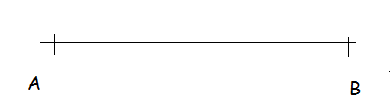 Hulpschets:Constructie:Mijn constructie beschrijving (met grijs potlood):Constructie beschrijving:Neem vanuit A een afstand in je passer die wat groter is dan van A tot het geschatte midden van ABCirkel vanuit A die afstand om aan beide kanten van AB (dus zowel boven AB, als ook onder AB)Doe het zelfde vanuit B (ook weer boven en onder het lijnstuk)Zo ontstaan twee paar kruisbogen. We noemen de kruispunten C (boven) en D (onder)Verbind de punten C en D met elkaar en kleur rood gestippeld (hulplijnen altijd stippelen!)Waar deze gestippelde lijn AB snijdt, ligt het midden van AB → MM is het gevraagde midden van lijnstuk AB0-0-0-0-0